Подведены итоги регионального этапа Всероссийского конкурса «Воспитатели России».Конкурс проводился в заочном формате и был направлен на выявление, поддержку и распространение инновационного опыта воспитателей, педагогических работников и руководителей образовательных организаций. В региональном этапе приняли участие 67 педагогов. Воспитатель детского сада № 3 «Звездочка» Мамчур Светлана Николаевна в номинации «Верность профессии» заняла 2 место! Поздравляем педагога с яркой и достойной победой!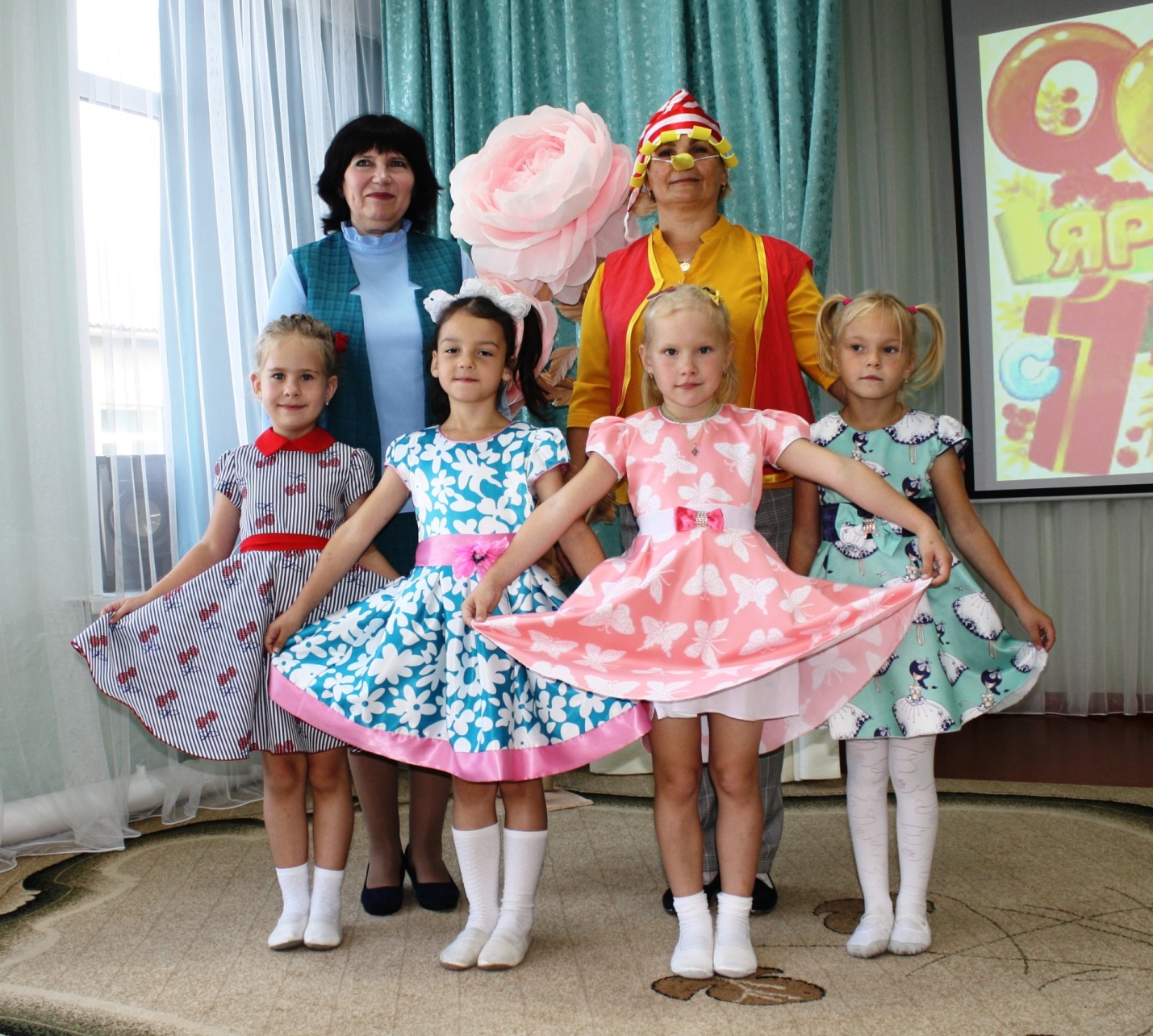 